14TH March 2024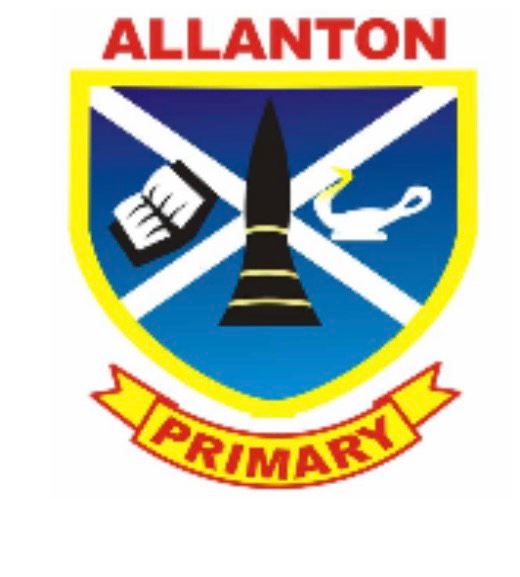 ALLANTON PRIMARY PARENT COUNCILCHAIR’S REPORTFOREWORDFinally, there is a glimmer of Spring and lighter nights. With this in mind we are looking to keep working to achieve the best experiences for the children in school.COUNCIL MEMBERSThe current members are as follows:Moira Williams (Chairperson)Holly Hanley (Secretary)Julie Mc Millan (treasurer)Kirsti HutchisonNicola WilsonDeseree PettigrewVikki McMillanKerry WilsonAlisdair KilgourGemma Mc LellanCarolyn FordKerry KaczmarekVicki Thomson (co-opted)Natalie Waddell (co-opted)Kirsty Brown (co-opted)Kirsty Wemyss (co-opted)FINANCIAL REVIEWPlease see additional Treasurers ReportFUNDRAISING We have various continuous fundraising.Charity boxes – these are located within Spar, Premier Shop, Damside Café, and the CO OP in Shotts.Your school lottery – weekly lottery not related to the national lottery. All funds raised are used to benefit the Nursery and Primary School children.For those of you not involved please have a look at https://www.yourschoollottery.co.uk/lottery/school/allanton-primary-schoolEasy fundraising – 100% free and easy to use.As easy as 1 2 3Download easyfundraising app or go onto www.easyfundraising.org.ukRegister Shop My Nametags – online ordering service for you to purchase nametags to put on your children’s clothing at school so it does not get lost. All funds raised go towards our children.When ordering please use School ID code 65464https://www.mynametags.com/affiliate?id=65464www.MyNametags.comWe now have a member of our pupil council taking on the role of a bonus ball lottery. We look to commence this within the next week or two.EVENTSP7 leavers prom - Date is now confirmed as 20th June 2024. The theme is Hollywood. Easter Trail – Weekend of 22nd March – 25th March 2024Prize bingo – 26th April 2024PARENTAL ENGAGEMENTWe are looking to obtain as much parental engagement throughout the parent forum.We currently have our existing Friends of Allanton closed Facebook group page. This is page is well used and looked at.We plan to meet in June at the P1 enrolment day to introduce our parent council group, discuss what is involved and what we do.TOILET REFURBISHMENTWork is progressing well, and the new toilets are looking fantastic. The toilets are now more modern and there has been better use made of the area, which now has a storage area.OUTDOOR LEARNING AREAWith North Lanarkshire Council aiming schools towards outdoor learning, we are looking at trying to help our school develop our outdoor learning area. We will look at what funding is available through grants. Funding is proving to be more limited to community funding rather than educational funding. There is a few which specialise in this area. Currently we have an application with funding grants. Learning through Landscapes has also just opened up which we also apply.PEF FUNDING (pupil equity funding)Pupil Equity Funding is money that our school can receive to help them provide the best possible opportunities for children’s learning.  PEF money is allocated to schools based on the number of children in P1-P7 registered for free school meals under the national eligibility criteria.If your child is in P1-P5 and you meet the criteria the school will only receive funding if you apply. The school is missing out in lots of funding as parents are not aware that if you are entitled to a free school meal out with automatically getting it you need to apply for it to enable our school to get the funds.All the criteria can be found at the following website link along with the online application.https://www.gov.uk/apply-free-school-meals/north-lanarkshireThis link can also be found on the Friends of Allanton facebook page.THANKSI would like to thank everyone in our parent council for all their help organising events and supporting myself.I would also like to thank all the staff within the school for continuing to provide a safe happy environment for our children.Another thanks go to all our parents and local community for all their generous donations and support.Moira Williams (chairperson)NEXT MEETING:  Friday 26th April 2024